Электронный выпуск новостей о текущих конкурсах российских и международных фондов и программ(15) 2017СОДЕРЖАНИЕ:РФФИ. Конкурс проектов 2018 года фундаментальных научных исследований, проводимый совместно РФФИ и Японским обществом продвижения науки	3КНВШ. Конкурсный отбор на право получения в 2017 году субсидий на подготовку и выпуск научных, научно-образовательных и научно-популярных периодических изданий	4КНВШ. Конкурсный отбор на право получения в 2017 году субсидий для научно-просветительской, научно-исследовательской и педагогической деятельности	5КНВШ. Конкурсный отбор на право получения в 2017 году субсидий на подготовку и проведение конгрессов, конференций, форумов российского и мирового уровня	6Конкурс 2017 года на лучшую научно-популярную работу о современной биологии (Био/мол/текст - 2017)	7Конкурс 2017 года за лучшую исследовательскую работу в области естественных наук для молодых ученых	9РФФИ. Конкурс проектов 2018 года фундаментальных научных исследований, проводимый совместно РФФИ и Японским обществом продвижения наукиРоссийский фонд фундаментальных исследований (РФФИ, Фонд) и Японское общество продвижения науки (ЯОПН) объявляют Конкурс проектов 2018 года фундаментальных научных исследований.Код Конкурса – «ЯФ_а».Задача Конкурса – развитие международного сотрудничества в области фундаментальных научных исследований, финансовая поддержка инициативных проектов фундаментальных научных исследований, реализуемых совместно учеными из России и Японии.На Конкурс могут быть представлены проекты фундаментальных научных исследований, согласованно реализуемые физическими лицами из России и Японии, по следующим направлениям:(01) математика, механика и информатика;(02) физика и астрономия;(03) химия и науки о материалах;(04) биология и медицинские науки;(05) науки о Земле;(06) естественнонаучные методы исследований в гуманитарных науках;(07) инфокоммуникационные технологии и вычислительные системы;(08) фундаментальные основы инженерных наук.Срок реализации проекта, представляемого на Конкурс – 2 года.Физические лица – российские участники и японские участники, согласовывают между собой содержание исследований и название Проекта и подают Проект на Конкурс, оформляя заявку на участие Проекта в Конкурсе: российские участники Конкурса - в Фонд, японские-в ЯОПН.Название Проекта на английском языке должно быть одинаковым в заявках российских и японских участников Конкурса.Заявка на участие Проекта в Конкурсе оформляется в информационной системе Фонда (КИАС РФФИ) и затем представляется в Фонд в печатной форме. Порядок оформления и представления заявок установлен разделом 2 объявления на сайте РФФИ.Оформление заявок на участие Проектов в Конкурсе в КИАС РФФИ проходит с 09 июня 2017 года до 23:59 по московскому времени 06 сентября 2017 года.Печатный экземпляр Заявки со всеми обязательными приложениями должен быть представлен в Фонд до 17 часов 00 минут московского времени 20 сентября 2017 года.Подведение итогов Конкурса - 1 квартал 2018 года.По результатам Конкурса Фонд предоставляет первый грант на первый год реализации Проекта.Фонд предоставляет грант на реализацию Проекта только российским участникам. Получателями гранта Фонда являются все физические лица, указанные в Заявке.Решение о предоставлении второго гранта на второй год реализации Проекта Фонд будет принимать по результатам экспертизы отчёта о его реализации в истекшем году.Условия использования гранта определяются «Перечнем допускаемых расходов гранта, выделяемого победителям конкурса проектов фундаментальных научных исследований».Проект может быть представлен на Конкурс физическим лицом или физическими лицами, объединившимися в коллектив численностью не более 10 человек. В состав коллектива физических лиц могут входить научные работники, аспиранты, студенты и работники сферы научного обслуживания.Членами коллектива могут быть граждане России и граждане других стран, имеющие вид на жительство в России, работающие в российской организации. Лица, имеющие вид на жительство в России, должны состоять на учёте в налоговых органах и Пенсионном фонде России.При формировании коллектива следует учитывать, что при выполнении работ по Проекту, в случае его поддержки Фондом, изменения в составе коллектива могут быть произведены только при подаче отчета о реализации Проекта в первом году.Срок окончания приема заявок: 6 сентября 2017 года (включительно).Полный текст объявления конкурса на сайте РФФИ: http://www.rfbr.ru/rffi/ru/contest/n_812/o_2042320КНВШ. Конкурсный отбор на право получения в 2017 году субсидий на подготовку и выпуск научных, научно-образовательных и научно-популярных периодических изданийКомитет по науке и высшей школе Правительства Санкт-Петербурга проводит конкурсный отбор на право получения в 2017 году субсидий на подготовку и выпуск научных, научно-образовательных и научно-популярных периодических изданий.Субсидии предоставляются на безвозмездной и безвозвратной основе юридическим лицам (за исключением государственных (муниципальных) учреждений), расположенным в Санкт-Петербурге, являющимся субъектами научной и (или) научно-технической деятельности и (или) социально ориентированными некоммерческими организациями для финансового обеспечения затрат, возникших в 2017 году, в связи с подготовкой и выпуском научных, научно-образовательных и научно-популярных периодических изданий в целях популяризации научных знаний.Субсидии предоставляются для финансового обеспечения следующих затрат на издание, подготовку и выпуск которого осуществляет претендент на получение субсидий:оплата труда работников получателя субсидий с начислениями на выплаты по оплате труда;приобретение материальных запасов, необходимых для подготовки и выпуска издания;общехозяйственные расходы;услуги, работы привлекаемых организаций, необходимые для подготовки и выпуска издания.Предельный объем финансового обеспечения затрат на подготовку и выпуск получателем субсидии одного издания составляет 200 000 рублей.Субсидии предоставляются победителям конкурсного отбора на право получения в 2017 году субсидий на подготовку и выпуск научных, научно-образовательных и научно-популярных периодических изданий.Срок окончания приема заявок: 7 июля 2017 г. (включительно)Информация о конкурсе на сайте Комитета по науке и высшей школе: http://knvsh.gov.spb.ru/contests/view/204/КНВШ. Конкурсный отбор на право получения в 2017 году субсидий для научно-просветительской, научно-исследовательской и педагогической деятельностиКомитет по науке и высшей школе Правительства Санкт-Петербурга проводит конкурсный отбор на право получения в 2017 году субсидий общественными объединениями научных работников в целях развития их научно-просветительской, научно-исследовательской и педагогической деятельности.Субсидии предоставляются на безвозмездной и безвозвратной основе общественным объединениям научных работников, зарегистрированным в качестве юридического лица, расположенным в Санкт-Петербурге, в целях финансового обеспечения затрат, возникших в 2017 году, в связи с осуществлением ими научно-просветительской, научно-исследовательской и педагогической деятельности.Субсидии предоставляются для финансового обеспечения следующих затрат на мероприятия, подготовку и проведение которых осуществляет претендент на получение субсидий:оплата труда работников получателя субсидий с начислениями на выплаты по оплате труда;приобретение материальных запасов, необходимых для подготовки и проведения мероприятий;общехозяйственные расходы;приобретение основных средств, необходимых для подготовки и проведения мероприятий;услуги, работы привлекаемых организаций, необходимые для подготовки и проведения мероприятий, за исключением затрат, связанных с проживанием, питанием и проездом участников мероприятий.Предельный объем финансового обеспечения затрат на подготовку и проведение мероприятий одного общественного объединения научных работников составляет 200 000 руб.Субсидии предоставляются победителям конкурсного отбора право получения в 2017 году субсидий общественными объединениями научных работников в целях развития их научно-просветительской, научно-исследовательской и педагогической деятельности. Срок окончания приема заявок: 7 июля 2017 г. (включительно)Информация о конкурсе на сайте Комитета по науке и высшей школе: http://knvsh.gov.spb.ru/contests/view/205/КНВШ. Конкурсный отбор на право получения в 2017 году субсидий на подготовку и проведение конгрессов, конференций, форумов российского и мирового уровняКомитет по науке и высшей школе Правительства Санкт-Петербурга проводит конкурсный отбор на право получения в 2017субсидий на подготовку и проведение конгрессов, конференций, форумов российского и мирового уровня.Субсидии предоставляются на безвозмездной и безвозвратной основе юридическим лицам (за исключением государственных (муниципальных) учреждений), расположенным в Санкт-Петербурге, являющимся субъектами научной, научно-технической деятельности, социально ориентированными некоммерческими организациями в связи с подготовкой и проведением конгрессов, конференций, форумов российского и мирового уровня.Субсидии предоставляются в целях финансового обеспечения следующих затрат на мероприятие, подготовку и проведение которого осуществляет претендент на получение субсидий:оплата труда работников получателя субсидий с начислениями на выплаты по оплате труда;приобретение материальных запасов, необходимых для подготовки и проведения мероприятия;общехозяйственные расходы;услуги, работы привлекаемых организаций, необходимые для подготовки и проведения мероприятия, за исключением затрат, связанных с проживанием, питанием и проездом участников мероприятия.Предельный объем финансового обеспечения затрат на одно мероприятие рассчитывается исходя из количества участников мероприятия и составляет:при числе участников мероприятия до 100 человек включительно – 100 000 руб.;при числе участников мероприятия от 101 до 200 человек включительно – 200 000 руб.;при числе участников мероприятия от 201 до 300 человек включительно – 300 000 руб.;при числе участников мероприятия свыше 300 человек - 400 000 руб.Субсидии предоставляются победителям конкурсного отбора на право получения в 2017 году субсидий на подготовку и проведение конгрессов, конференций, форумов российского и мирового уровня.Срок окончания приема заявок: 7 июля 2017 г. (включительно)Информация о конкурсе на сайте Комитета по науке и высшей школе: http://knvsh.gov.spb.ru/contests/view/203/Конкурс 2017 года на лучшую научно-популярную работу о современной биологии (Био/мол/текст - 2017)Cайт «Биомолекула» в седьмой раз проводит конкурс на лучшую научно-популярную работу о современной биологии.Организаторы конкурса приглашают талантливых популяризаторов науки интересно рассказать, красиво нарисовать или увлекательно снять что-нибудь о науке. В этом году профильной темой будет «Биомедицина сегодня и завтра»; сохранится также номинация «Места», где будет идти речь про лучшие биолаборатории, в которых говорят по-русски.Основная тематика конкурса: молекулярная биология и биофизика, биомедицина, био- и нанотехнологии, а также рассказы о лучших биологических исследовательских учреждениях.Номинации и призы Конкурса:Свободная тема. Вы можете осветить любую тему в рамках тематики сайта в форме новости (короткая статья по свежему исследованию — дата публикации не ранее 2016 года, лучше 2017 год) или обзора (рассказ о целой научной области).Своя работа. Давно пора выходить из сумрака. Если вы биолог, расскажите о своем исследовательском проекте! Осветите при этом смежные области, историю вопроса — ну, чтобы получилось интересно.Биомедицина сегодня и завтра. Это «звездная» номинация 2017 года. Работы в ней должны рассказывать о передовых исследованиях, имеющих непосредственное приложение в медицине уже сегодня или в самом ближайшем будущем. Судить номинацию будет Борис Животовский — известный российский и шведский биохимик, одним из первых в СССР поднявший тему запрограммированной клеточной гибели. Борис Давидович заведует лабораториями в МГУ (Москва) и Каролинском университете (Стокгольм). Партнером номинации является медицинская компания «Инвитро».Наглядно о ненаглядном. Не все же тексты писать. А нарисуйте что-нибудь о науке! Возможные жанры: комикс, скетч, графический конспект, фотография, видеоролик, мультфильм, 3D-рендер, инфографика, интерактивное произведение, холст и масло, вышивка крестиком. Оценивать эту номинацию будет Иван Константинов — создатель студии научной графики «Вижуал Сайнс».«Места». На «биомолекуле» есть рубрика «Места», в которой речь идет о лучших биолабораториях, биотехкомпаниях и биологических мероприятиях. На конкурс принимаются только работы о лабораториях. Расскажите о своей лабе так, чтобы каждый прочитавший немедленно захотел в ней работать. Единственное требование — не менее двух публикаций с ненулевым импакт-фактором (в идеале — с ИФ >2—3) от лаборатории за последний год. Судить номинацию будет Юрий Пеков — основатель кадрового агентства в биотехе «Бластим».Приз зрительских симпатий: большой чекап вашего здоровья от медицинской компании «Инвитро»! Приз будет вручен на основе подсчета «лайков» и репостов.Премия в каждой номинации — 30 тыс. руб. (за исключением приза зрительских симпатий, который сам по себе премия).Кроме того, лучшие статьи после подведения итогов конкурса будут опубликованы в журналах «Природа», «Наука и Жизнь», «Химия и Жизнь», «Популярная механика», «Кот Шредингера» и «Наука из первых рук», а их авторы могут получить предложения сотрудничества от этих журналов. А некоторых участников «Архэ» и фонд «Эволюция» могут пригласить попробоваться на роль лекторов. «Вижуал Сайнс» и «Бластим» тоже не останутся в стороне и найдут, чем поощрить победителей.Также участники конкурса получат бумажные научно-популярные книги от издательства Альпина нон-фикшн.Участник вправе представить любое число работ на каждую из основных номинаций; за приз зрительских симпатий борются все работы, прошедшие редакционный отбор.Результаты конкурса будут обнародованы в декабре 2017 г. на сайте biomolecula.ru.Срок подачи заявок для участия в конкурсе: 1 октября 2017 года.Узнайте больше о Программе PostDoc: https://biomolecula.ru/biomoltext/bio-mol-tekst-2017Конкурс 2017 года за лучшую исследовательскую работу в области естественных наук для молодых ученыхФонд поддержки образования и науки (Алфёровский фонд)объявляет о проведении Конкурса на соискание золотой медали и премии Алфёровского фонда за лучшую исследовательскую работу в области естественных наук для молодых ученых (до 33 лет) за 2017 год в номинации «ЭНЕРГЕТИКА».Номинация включает в себя фундаментальные и прикладные исследования в области энергетики.Право выдвижения кандидатов из Российской Федерации на соискание премии предоставляется:Президенту Фонда;Действительным членам (академикам), членам-корреспондентам и иностранным членам Российской академии наук;Заведующим кафедрами высших учебных заведений, выбранных Правлением Фонда, специальность которых соответствует объявленной номинации;Заведующим отделами, лабораториями и секторами научно-исследовательских институтов и высших учебных заведений, выбранных Правлением Фонда, специальность которых соответствует объявленной номинации;Лауреатам премии предшествующих годов, специальность которых соответствует объявленной номинации;Другим ученым, которые получили от Президента Фонда особое приглашение.Документы на конкурс высылаются не позднее 30 августа 2017 года на имя Правления Алфёровского фонда с пометкой «На конкурс 2017» по адресу: 199034, Санкт-Петербург, Университетская наб., д.5, электронные копии высылаются на адрес: kmu@alferov-fond.ruАвтор (авторы) работы, удостоенные премии Алфёровского фонда получают золотую медаль и премию в размере 150 000 рублей.Контактный телефон: (812) 328-29-96Положение о премии и перечень документов для номинирования на конкурс напечатаны на сайте: www.alferov-fond.ru/rules Срок подачи заявок для участия в конкурсе: 30 августа 2017 года.Объявление конкурса на сайте Фонда: http://alferov-fond.ru/kmuУважаемые коллеги!Перед отправкой заявки на любой конкурс, ее необходимо зарегистрировать в Информационно-аналитическом отделе Управления научных исследований у Екатерины Алексеевны Богдановой.Подробную информацию о конкурсах, конкурсную документацию, консультации по оформлению заявок Вы можете получить в информационно-аналитическом отделе Управления научных исследований (5 корпус, комн. 303)Информация о конкурсах, грантах, стипендиях, конференциях размещена на веб-странице РГПУ им. А.И. Герцена по ссылке:http://www.herzen.spb.ru/main/nauka/1319113305/Предыдущие номера электронного выпуска Вы можете найти на нашем сайте по адресам:http://mnpk.herzen.spb.ru/?page=metodicsConsalting  или http://www.herzen.spb.ru/main/nauka/1319113305/1319194352/ РГПУ им. А.И. Герцена,Управление научных исследований«Информационно-аналитический отдел»,Тел: 36-44, 36-46E-mail: iao@herzen.spb.ru2017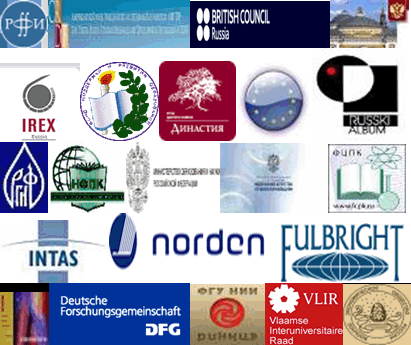 КОНКУРСЫ РОССИЙСКИХ И МЕЖДУНАРОДНЫХ ФОНДОВ И ПРОГРАММ